Пирожковский отдел МБУК ВР "МЦБ" имени М.В. НаумоваЛитературно – музыкальная композиция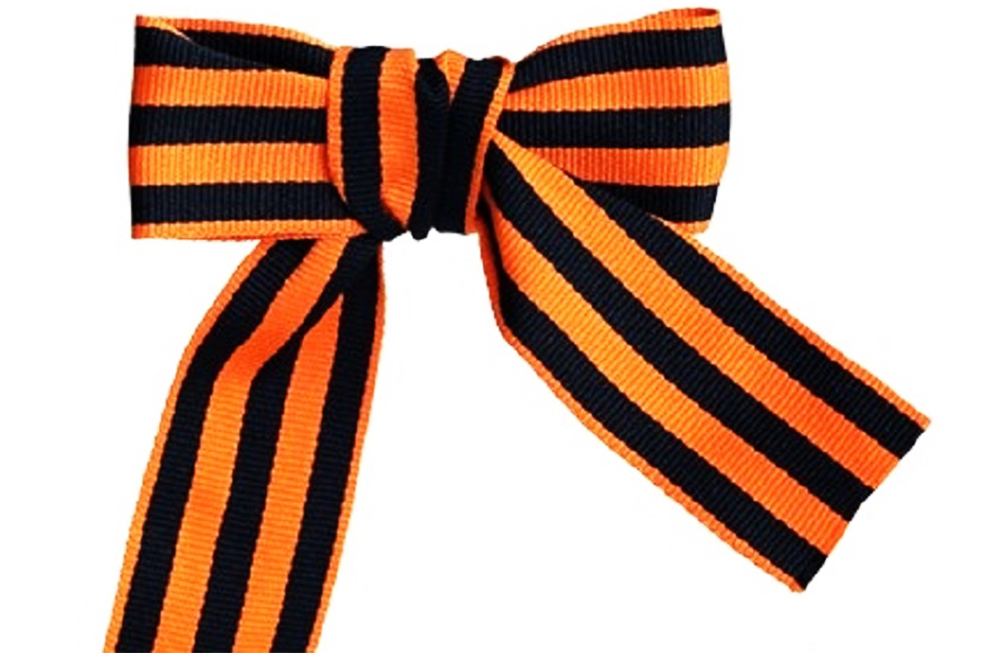  «Во славу Отечества »                                                                            Составила: главный библиотекарь Пирожковского отдела Родионова Н..А.х. Пирожок2019 годЦели: - напомнить  нравственных и гражданско-патриотических качеств на примере мужества и героизма, проявленных русским народом в Великой Отечественной войне;- воспитание патриотического отношения к России, чувства гордости за свой родной край;- воспитание чувства долга, уважения к своей истории, к людям старшего поколения.Задачи: - показать мужество, стойкость нашего народа;- убедить в необходимости помнить те трагические и героические годы, чтобы не повторить подобной трагедии;- формировать представления о воинском долге и верности Отечеству.Музыкальное сопровождение: песня «Журавли», слова Р. Гамзатова, музыка Я. Френкеля, песня «Катюша», слова М.Исаковского, музыка М.Блантера, песня «От героев былых времен», слова Е.Аграновича, муз. Р.Хозака,песня «Священная война», слова В.Лебедева-Кумача, муз. А. Александрова, фонограмма «Сообщение Левитана о начале войны»,фонограмма «Сообщение Левитана о победе».Необходимый реквизит: плакаты «Великая Отечественная война - 1941-1945», «Никто не забыт, ничто не забыто», «1418 дней», свечи.Библиотекарь: На нашей встрече мы перелистаем страницы тех событий Великой Отечественной войны, которые остались в памяти нашего народа. Мы в долгу перед теми, кто не дожил до наших дней. Не увидел мирного солнца над головой. В память о героях Великой Отечественной войны мы зажигаем свечи, в знак того, что мы вместе скорбим о погибших участниках войны и помним о Великой Победе. Ученик: Что случилось, скажи мне, ветер, Что за боль у тебя в глазах? Разве солнце не так уж светит, Или вянут травы в садах?Почему люди все на рассвете Вдруг застыли, раскрыв глаза? Что случилось, скажи нам, ветер, Неужели это война? Библиотекарь: Семьдесят пять  лет отделяет нас от последних залпов Великой Отечественной войны. Все дальше в прошлое уходят годы страшной войны, и, кажется, всё позабылось, раны должны зарасти. Но чем дальше уходят времена, тем ярче высвечиваются подвиги советских солдат. /Фонограмма «Сообщение Левитана о начале войны»./Библиотекарь: 22 июня 1941 года в 4 часа утра, без объявления воины германские войска вероломно напали на нашу страну. Прервалась мирная жизнь людей. Мечты, любовь, счастье – все опалил огонь жестокой, кровопролитной воины. Ученик: Тот самый длинный день в году С его безоблачной погодой Нам выдал общую беду На всех, на все четыре года. Она такой вдавила след И стольких наземь положила, Что двадцать лет и тридцать лет Живым не верится, что живы. И к мертвым выправив билет, Всё едет кто-нибудь из близких И время добавляет в списки Еще кого-то, кого-то нет. /Звучит песня «Священная война»/. Библиотекарь: 4 года войны, 1418 дней беспрерывного народного подвига. 1418 дней крови и смертей, боли и горечи утрат, гибели лучших сыновей и дочерей России. Библиотекарь: Остановимся на основных сражениях ВОВ.Брестская крепость /На фоне песни «От героев былых времен» /Библиотекарь: Казалось, было холодно цветам,И от росы они слегка поблёкли.Зарю, что шла по травам и кустам,Обшарили немецкие бинокли.Цветок, в росинках весь, к цветку приник,И пограничник протянул к ним руки.А немцы, кончив кофе пить, в тот мигВлезали в танки, закрывали люки.Такою всё дышало тишиной,Что вся земля ещё спала, казалось.Кто знал, что между миром и войнойВсего каких-то пять минут осталось. Библиотекарь: Первый страшный удар фашистских войск приняли на себя наши пограничники. Ночью 22 июня в 3.15 по Брестской крепости был открыт артиллерийский огонь, заставший гарнизон врасплох. Около месяца мужественно сражались герои Брестской крепости. Падали, захлебываясь кровью, молодые парни в зеленых фуражках, но вновь, израненные, вставали к пулеметам, бросались в яростные штыковые атаки. Но силы были, слишком, неравные…    Неся большие потери, гитлеровцы продолжали наступать вглубь Советского Союза. Они захватили Белоруссию, Литву Латвию, Эстонию, Молдавию, многие области Украины, вышли на подступы к Одессе, Киеву и другим крупным городам…Библиотекарь: 30 сентября 1941года Гитлер отдал приказ о наступлении на Москву. Московская битва (30.09.1941—20.04.1942)  Ученик: Штыки от стужи побелели,     Снега мерцали синевой. Мы, в первый раз надев шинели, Сурово бились под Москвой.Безусые, почти что дети,Мы знали в яростный тот год,Что вместо нас никто на светеЗа этот город не умрет. Ведущий:  Сентябрь 1941 года. Враг подошел к столице нашей родины. Он считал, что стоит его войскам войти в Москву и наш народ будет покорен. На Москву наступали более миллиона солдат, 1700 танков, 14000 орудий, тысяча самолетов. Весь октябрь шли ожесточённые бои на всех направлениях, ведущих к Москве. Это были грозные дни …   Авиация произвела 134 налета на Москву, но пробиться к ней смогли немногие. Советские летчики 24 раза применяли воздушный таран.    16 октября 1941 года через линию фронта просочился отряд вражеской мотопехоты. Навстречу мотопехоты врага устремился отряд танков БТ – 7. Они промчались по улице Горького, выехали на Ленинградское шоссе и у Химкинского моста столкнулись с противником. В 15 км от Кремля все захватчики были уничтожены.Библиотекарь: Первое наступление врага на Москву было остановлено. И в эти грозные для столицы дни, на глазах у врага на Красной площади 7 ноября 1941 года прошёл парад наших войск. Ученик: Была Москва пургой заметена,У Мавзолея ели коченели,И шла по Красной площади ВОЙНА –Усталая, в простреленной шинели.То батальоны шли с передовой,Шли на парад окопные солдаты.Библиотекарь: С 15ноября гитлеровцы начали второе наступление на Москву. Угроза городу нарастала с каждым днём, но наши войска дрались с небывалым героизмом. Учитель:  «Велика Россия, а отступать некуда – позади МОСКВА!» - эти слова были сказаны героем-панфиловцем Василием Клочковым. Тяжелораненый солдат, с гранатой в руках, бросился под танк и взорвал его вместе с собой. Героев-панфиловцев было 28 человек. Ценой своей жизни они остановили вражеские танки под Москвой. И таких мужественных героев были сотни тысяч.Ученик: В дыму пожаров тонет даль седая    Широк великой битвы разворот Колонны танков с флангов наседая Неудержимо движутся вперёд И пехотинцы в грохоте орудий Идут, не наклоняя головы Запомните их лица! Эти люди Фашистов отогнали от Москвы. Библиотекарь: Потерпев поражение под Москвой, Гитлер приказал своим генералам прорваться к Волге и захватить Сталинград. Летом 17 июля 1942 года началась Сталинградская битва.Сталинградская битва (17.07.1942 — 02.02.1943)  Ученик: Я вижу город Сталинград в 42-м году Горит земля, горит вода. Металл кипит в аду. Закрыто небо голубое, и солнца не видать Окутан город в черный дым, и тяжело дышать Открытые степному ветру Дома разбитые стоят На 62 километра В длину раскинут Сталинград Как будто он по Волге синей В цепь развернулся, принял бой Встал фронтом поперек России – И всю ее прикрыл собой!Библиотекарь: В конце августа фашисты прорвались к Волге. Начались бои в самом городе Сталинграде. Линия фронта проходила по улицам города, этажам домов, цехам предприятий. Город превратился в военный лагерь. Было сделано всё, чтобы вывести из него как можно больше женщин, детей, стариков. Ежедневно 180 тысяч сталинградцев выходили строить оборонительные рубежи на дальних и ближних подступах к городу. Пятьдесят тысяч жителей Сталинграда взяли в руки винтовки.     Сталинградская битва – одно из крупнейших сражений советских войск во время Великой Отечественной войны. Продолжалась она шесть с половиной месяцев - 200 дней. Победа над Сталинградом положила начало коренному перелому в ходе войны.Ученик: Шёл бой за улицу,Огонь врага был страшен,Мы прорывались к площади вперёд.А он гвоздит – не выглянуть из башен,И чёрт его поймёт, откуда бьёт.Тут угадай – ка, за каким домишкойОн примостился, - столько всяких дыр,И вдруг к машине подбежал парнишка:- Товарищ командир, товарищ командир!Я знаю, где их пушка. Я разведал…Я подползал, они вон там, в саду…- Да где же, где?.. – А дайте я поедуНа танке с вами. Прямо приведу…Был трудный бой. Всё нынче как спросонку,И только не могу себе простить:Из тысяч лиц узнал бы я мальчонку,А как зовут, забыл его спросить. Библиотекарь: Если битва под Москвой в 1941 году показала, что мы можем сражаться на равных, то Сталинград доказал, что мы их можем побеждать и обязательно победим. Библиотекарь: В этом гигантском сражении участвовали тысячи тамбовчан. На территории области была сформирована 2 –я гвардейская армия. Более 80 тысяч бойцов Тамбовской земли защищали Сталинград, к концу сражения в живых осталось лишь 39 тысяч человек.     В эти тяжёлые дни на тамбовской земле родился патриотический почин по сбору средств в помощь Красной Армии. О танках «Тамбовский колхозник» стало известно всей стране.Выступление труженицы тыла. Библиотекарь: В 1943 году развиваются военные события в районе Курска. Курская битва (5.07.1943 – 23.08. 1943) Ученик: Друзья мои, я не был на войне,Но помню точно по рассказам деда,Он говорил на кухне в тишине,Как нелегко далась нам та победа... Огнем горела Курская дуга,Давили оборону клинья танков,Любой ценой остановить врага,Особенно прорвавшегося с флангов... Дымят, уже закончен их поход,Семь тигров из фашистского зверинца.На миг враг передышки не дает...И днем и ночью приходилось биться... Несладко, в общем, что ни говори!А тут еще немецкая пехота…Работал снайпер, черт его дери,Упал на бруствер командир расчета, Комбат убит, и ранен политрук…Нет связи и кончаются снаряды.И все в дыму, кромешный ад вокруг,Заполнены все койки в медсанбате... Но все кто живы, те еще в строюИзранены, уставшие до жути,Но все равно к орудиям встают...В бою друг друга прикрывают грудью. Но так и не сумели нас снести...Ни вражеские танки, ни пехота.Нас не сломили, не смогли пройти,Хотя в живых осталось два расчета. Рассвет встает в распахнутом окне,Я слышу только тихий голос деда.Его рассказ о памятной войне,Как нелегко далась нам та победа... Библиотекарь: Курская битва – величайшее событие второй мировой и Великой Отечественной войны. Она продолжалась 50 дней и ночей. По своему ожесточению и упорству борьбы эта битва не имеет себе равных. Это крупнейшее танковое сражение Второй мировой войны. В Курской битве с обеих сторон участвовали более 4 млн. человек. В результате Курской битвы советские войска нанесли врагу такое поражение, от которого фашистская Германия уже никогда не могла оправиться. Библиотекарь: На войне люди не только воевали, на воине они продолжали жить. Они вспоминали дом, мать, любимую, мирную жизнь. /Слайд/Ученик: Мама, тебе эти строки пишу я,Тебе посылаю сыновний привет.Тебя вспоминаю такую родную,Такую хорошую – слов даже нет!За жизнь, за тебя, за родные краяИду я на встречу свинцовому ветру,И пусть между нами сейчас километры,Ты здесь, ты со мной, родная моя!Ученик: Жди меня, и я вернусь. Только очень жди,Жди, когда наводят грустьЖелтые дожди,Жди, когда снега метут,Жди, когда жара,Жди, когда других не ждут,Позабыв вчера.Как я выжил, будем знатьТолько мы с тобой,-Просто ты умела ждать,Как никто другой.Блокадный Ленинград (8.09.1941 - 27.01.1944)  Библиотекарь: Стоит над Невой город большой и красивый – город-Герой, город-Солдат, город-Труженик. Ныне Санкт-Петербург. Во времена войны – Ленинград. Враги окружили его плотным кольцом. Линия фронта проходила недалеко от города. Враг отрезал Ленинград от всей страны. Самая страшная веха той войны – блокада Ленинграда. /На фоне песни «Ленинградцы»/Ученик: Враги ломились в город наш свободный,крошились камни городских ворот...Но вышел на проспект Международныйвооруженный трудовой народ.Он шел с бессмертнымвозгласом в груди:— Умрем, но Красный Питерне сдадим!..Красногвардейцы, вспомнив о былом,формировали новые отряды,и собирал бутылки каждый доми собственную строил баррикаду.И вот за это долгими ночамипытал нас враг железом и огнем...— Ты сдашься, струсишь,— бомбы намкричали,—забьешься в землю, упадешь ничком.Дрожа, запросят плена, как пощады,не только люди — камни Ленинграда!Но мы стояли на высоких крышахс закинутою к небу головой,не покидали хрупких наших вышек,лопату сжав немеющей рукой. Библиотекарь: 900 дней героического сопротивления. Голод, холод, болезни; тысячи погибших… Еще 8 сентября 1941 года гитлеровцы прорвались к Ладожскому озеру, отрезав Ленинград от Страны. Связь с ним поддерживалась только по воздуху и через Ладожское озеро, по которому зимой была проложена ледовая трасса – легендарная «Дорога жизни». От нее зависело спасение жителей города, обеспечение фронта всем необходимым. Гитлер хотел стереть его с лица Земли. В городе заканчивались продукты, медикаменты и топливо. Не было воды, электричества. Голод косил людей. Люди погибали, но не сдавались. Они гибли он бомбёжек и артобстрелов, от холода и голода.Ученик: «Дорогой жизни» шел к нам хлеб, Дорогой жизни многих к многим.Еще не знают на земле Страшней и радостней дороги». Библиотекарь: Ольга Бергольц писала: «сто двадцать пять блокадных грамм с огнем и кровью пополам». Хлеб войны. Каким он был? 125-грамм хлеба:Пищевая целлюлоза – 10%Хлопковый жмых – 10%Обойная пыль – 10%Вытряски из мешков – 2%Кукурузная мука – 3%Ржаная мука – 65 %.Библиотекарь: В осажденном городе работали 30 школ. Местом учебы стали и некоторые бомбоубежища жилых зданий. Даже в таких жутких условиях дети учились. Это был подвиг. Опасен и тяжел путь в школу. На улицах часто рвались снаряды. В школах и бомбоубежищах, где проводились занятия, стоял такой мороз, что замерзали чернила. Ученики сидели в пальто, шапках, рукавицах. Руки коченели, а мел выскальзывал из пальцев. Ученики шатались от голода. У всех была общая болезнь - дистрофия. А к ней еще прибавилась и цинга. Кровоточили десны. Качались зубы. Ученики умирали не только дома, на улице, по дороге в школу, но, случалось и прямо в классе.Ученик: Девочка руки протянулаУснула,А оказалось - умерла..Никто не обронил ни слова,Лишь хрипло, сквозь метельный стон,Учитель выдавил, что снова Уроки после похорон. Библиотекарь: Город не просто жил, он давал фронту танки и самолеты. Промышленность города за 900 героических дней дала фронту более 2000 танков, 1500 самолетов, 150 тяжелых орудий, 12000 минометов и пулеметов, 10 миллионов снарядов и мин.     13 января 1943 года вражеское кольцо было прорвано. Ученик: Такого дня не видел Ленинград!Нет, радости подобной не бывало…Казалось, что все небо грохотало, Приветствуя великое началоВесны, уже не знающей преград.Гремел неумолкаемо салютИз боевых прославленных орудий,Смеялись, пели, обнимались люди… Библиотекарь: К апрелю 1944 года немецкие захватчики были разгромлены на всей территории Украины, а советские войска вышли к Государственной границе. Берлинская операция (16.04-8.05.1945 г.)Победа. 9 мая 1945 год. Библиотекарь: В феврале 1945года советские войска подошли к Берлину. Но битва за Берлин началась лишь 16 апреля, после разгрома всех крупных сил противника. 30 апреля 1945года над зданием правительства Германии – рейхстагом взметнулось наше Красное знамя. Но фашисты продолжали сопротивление.     И наконец, 9 мая 1945 года. День Победы. День всемирного ликования, радости, но радости со слезами на глазах. /Звучит фонограмма «Сообщение Левитана о победе»./Ученик: Деревья тоже воевали,Как стяги головы подняв.Где нужно, гордо умирали,С груди своей листву сорвав.Бывали и в кругу пожарищ,И в окружении врага…Солдат спасали в битвах жарких,Раскинув ветви, как рога.Земли родной тревоги, бедыПо-настоящему поняв,Они смотрели на свет белый,Корнями Родину обняв.Шумели, словно призывалиИдти войною на войну…И вместе с нами отстоялиВсю необъятную Страну.Библиотекарь: Свыше 11000 воинов были удостоены звания Героя Советского Союза! За героизм и мужество званием «Город – герой» отмечены города: Москва, Ленинград, Киев, Волгоград (Сталинград), Минск, Керчь, Одесса, Севастополь, Новороссийск, Брест, Смоленск, Мурманск. Брестской крепости присвоено звание «Крепость – герой».          Давайте вспомним о людях, которые воевали в той войне, были ранены, получили награды, погибли, трудились в тылу, гнали врага до его логова.Ученик: Вспомним всех поименно,горем вспомнимсвоим...Это нужно —не мертвым!Это надо —живым!Вспомнимгордо и прямопогибших в борьбе...Библиотекарь: Тамбовщина проводила на защиту Отечества свыше 400 тысяч человек. Великая Отечественная война была встречена жителями нашего Никифоровского района, как и всей страны, с глубокой скорбью. С первых дней началась мобилизация на фронт.      Мы помним о подвиге наших односельчан в годы Великой Отечественной войны. Мы храним память о героях. Мы гордимся ими.Ученик: Имена ваши мы нанесем на гранитные плиты,На бетон и на мрамор,И вплавим в металл.Повторим нашу клятву:Никто не забыт и ничто не забыто,И добавим: без вести никто не пропал!Ученики: Вдумайтесь в эти цифры: 20 миллионов погибших, 1710 разрушенных городов и поселков,70 тысяч предприятий, 98 тысяч разоренных колхозов и 1876 совхозов, 65 тысяч километров железных дорог – вот что мы потеряли. Материальные потери Советского Союза составили около 2 триллионов 600 миллиардов рублей.Библиотекарь: Как бы ни страшны были эти цифры, самая страшная - это более 20 миллионов людей погибло в той страшной войне от пуль, снарядов, голода и пыток в концлагерях. Каждую минуту погибало 10 человек, каждые 6 секунд – 1 человек. На фашистскую каторгу было угнано около 5 миллионов советских людей, возраста от 10 до 55 лет.    20 миллионов жизней …Это миллионы несбывшихся надежд, неосуществленных планов и открытий. Непосаженые сады… Нерожденные дети…     Прошу всех встать и почтить погибших в годы Великой Отечественной войны 1941 -1945 годов. Вечная память героям! /метроном/Ученик: Помните! Через века, через года,- помните!О тех, кто уже не придет никогда,- помните!Не плачьте! В горле сдержите стоны, горькие стоны.Памяти павших будьте достойны! Вечно достойны!Хлебом и песней, мечтой и стихами,жизнью просторной,Каждой секундой, каждым дыханьем будьте достойны! /Звучит песня «Журавли»/Библиотекарь: Давайте же постараемся сберечь нашу удивительную планету от новой беды. Пусть больше никогда черные тучи войны не заслонят солнце над нашей Родиной. Пусть всегда будет мир. Список литературы:Великая Отечественная война в лирике и прозе в 2 т. (сост.С. Леонов и др.- М: Дрофа, 2002Друнина, Ю. Избранное в 2 т.- М: Худож. Литература-М:1981Дьячков Л. – Подвиги наших земляков. – Тамбов, Кн. Изд-во,1963 г. Некрасова Н.Н. Войны священные страницы навеки в памяти людской – Классный руководитель: Журнал. 2004. № 8.Последний звонок: Газета для организаторов внеклассной работы. 2006. №1.Праздникова Г.З. - Память сердца хранит имена. – Тамбов: ТОИПКРО, 2005 г. Интернет – ресурсыФестиваль педагогических идей. http://bigwar.msk.ru/pages/gallery/posters/page_1.html  история, фотографии,  плакаты  Великой Отечественной войны.http//soviet/narod.ru